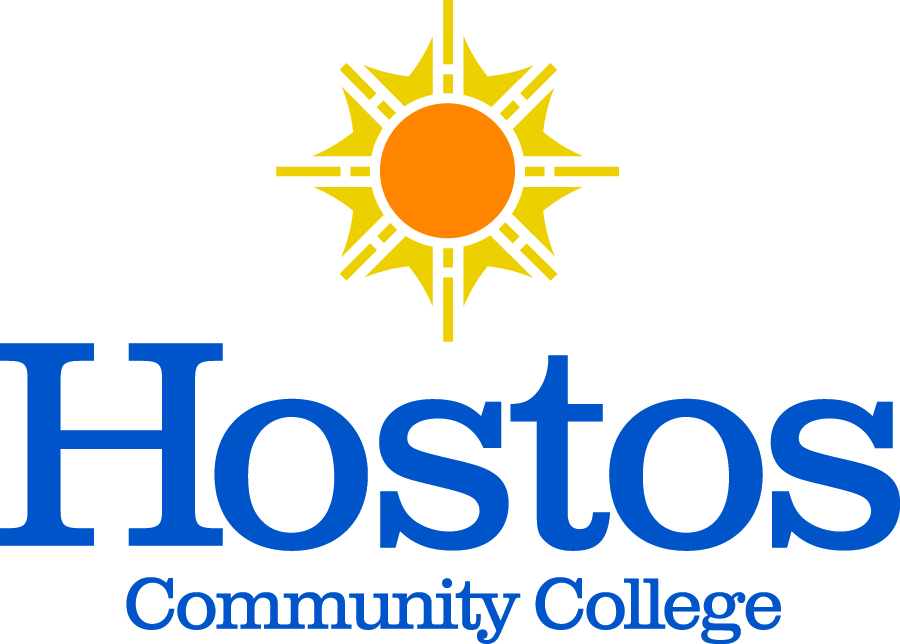 Eugenio María de Hostos Community CollegeMinutes of the Committee on Committees MeetingApril 30th 20183:30-5:00PMMinutes by Prof. Ana OzunaLocation: C-490Starting Time: 3:40PMAdjourned: 4:58PM Presiding: Michael Gosset and Julie Trachman, Co-chairs Present: Nancy Genova, Michael Gosset, Mercedes Moscat, Tram Nguyen, Ana Ozuna, Debasish Roy, and Julie Trachman Absent: Kelvin Pineda (STU) and Estefania Leydi (STU)Guest: NoneThe agenda items included the following:Acceptance of AgendaCo-Chair’s RemarksApproval of previous meeting minutes Certificate of Votes Discuss: Grants Committee and Certification Letter Draft by Tram NguyenOld Business / New Business AdjournmentTopic Discussion Decision / Action Acceptance of AgendaMichael Gosset motions to approve the agenda with some adjustments Unanimous approvedTopicDiscussionDecision / ActionCo-Chair’s RemarksMichael Gosset provided an overview of the agenda TopicDiscussionDecision / ActionApproval of last MeetingMinutes Michael Gosset motions to approve previous meeting minutes Tabled  TopicDiscussionDecision / ActionCertification of Vote: 1The COC discussed Theresa Hammond’s appointment to the Scholarship and Awards Committee. Unanimous approvedTopicDiscussionDecision / ActionCertification of Vote: 2The COC discussed Victoria Muñoz’s appointment to the Scholarship and Awards Committee.Unanimous approvedTopicDiscussionDecision / ActionCertification of Vote: 3The COC discussed Sonia Maldonado’s appointment for Disability Committee.The COC discussed Rodney Blair’s appointment to the Facilities Committee. Unanimous approvedTopicDiscussion Decision / ActionCertification of Vote: 4Rayola Chelladhurai requested to serve on a second committee.The COC discussed Rayola Chelladhurai’s appointment to the Institutional Research Committee.Unanimous approvedTopicDiscussionDecision / ActionCertification of Vote: 5Joann Rover requested to be placed on a committee.The COC discussed Joann Rover’s appointment to the Institutional Research Committee.Unanimous approvedTopicDiscussionDecision / ActionCertification of Vote: 6The COC discussed Stacey Cooper’s appointment to the Scholarship and Awards CommitteeUnanimous approved TopicDiscussionDecision / ActionCertification of Vote: 7The COC discussed Kathleen Delgado’s appointment to the Affirmative Action Committee.Unanimous approved TopicDiscussion Decision / ActionGrants CommitteeThe COC waits for Lourdes Torres’ vacant position to be filled on the Grant CommitteeNone TopicDiscussionDecision / ActionCertification Letter Draft by Tram NguyenCOC members reviewed the document and made minimal changes. COC members made minimal changes to the document. TopicDiscussionDecision / ActionNew Business: Protocol for Appointments on CommitteeCOC members discussed the protocol for appointments on Committee; and agreed that the COC can consult with Committee heads but ultimately have the right to certify committee appointments. COC can consult with Committee heads but ultimately have the right to certify committee appointments.TopicDiscussionDecision / ActionNew Business:Senate Committees ChartCOC members need an upgraded chart of the Senate Committees. Julie Trachman will work on updating the chart for members to use by Fall 2019.TopicDiscussionDecision / ActionNew Business:Letter of Solicitation COC members discussed the use of the Letter of Solicitation.  COC members decided that the Letter of Solicitation will be sent to new certified members to obtain information about their service work and general trajectory at the college. 